2016 Information – New Member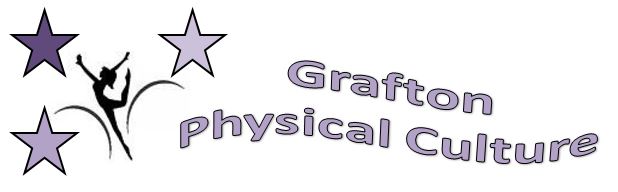 Welcome to our physical culture classes for 2016. Classes commence Tuesday 9th February 2016. Venue & TimesTuesdays - Venue:		Grafton Primary School Hall, Corner Bacon & Queen St, GraftonPreschoolers 3 to 4 yr olds	3.30-3.50pm	5-6year olds		3.50 – 4.30pm	7-8year olds			4.30 -5.15pm	9-10 year olds		5.15 – 6.00pm11-12yr olds			6.00 – 6.45pm	13yr to Seniors		6.45 – 7.45pmLadies Novice & Inter Ladies	7.45 to 8.30pm	Open Ladies 		 8.30 to 9.15pmPlease arrive 10mins before your lesson commences so that you can be ready to commence on time.2ND Lessons for competitions commence 3rd Term on Thursdays. Class times on Thursdays will be similar to Tuesday times where possible.New Members: 	$50 per person is payable on Registration day (5yrs to Ladies) $25 for preschoolers. This allows them 4 weeks trial before having to pay the balance of fees and registration. (It is best to give them a chance to see if they will like it or not). They will not really know after 1 day). If this is not paid on the first day unfortunately I’m unable to let your child participate in class until money is paid. Registration Fees: 	$55 per new member. This is set by our governing body and is a compulsory fee for all members aged 5yrs to Ladies. This fee is to be paid online directly to BJP Physie in Sydney.  Preschoolers Registration is $10 per annum and this is paid directly to the Club. Fees: 	Class fees are payable in advance. An envelope will be handed out and money must be returned in the envelope. If financial problems arise please speak to me personally. Fees are averaged out over the year and divided into 3 equal payments. Fee Amounts per term (1 Lesson per week)- 	Preschoolers- 	$40per term 5-6yrs- 		$60per term 7yrs-Ladies- 	$70per termFee Amounts per term (2 Lessons per week)-	5-6yrs- 		$100per term 	7yrs-Ladies- 	$110per termFamily Discounts per term 	-2 People- $15 discount, 3 People- $30 discount, 4 people- $45 discountDress	 Leotards or tights and our club singlets or tight t-shirts are to be worn to class. Long Hair must be tied back in buns or ponytails. Neat appearance is necessary. (No Board shorts, baggy legged shorts or knee length non-stretch pants are to be worn). Club Singlet Tops: Purple & Black Singlet tops in girls size 7-16yrs are available to purchase to wear to class with black tights (short or ¾ length). They will cost $10 each with our Grafton Physical Culture emblem. I will take orders if I don’t have your size and see if I can get a bulk order done.Rules for Entering School Grounds:	No child is allowed to run unsupervised on school grounds. No skate boards, ripstiks or scooters are to be ridden on school grounds. The school carries no responsibility and you enter the school grounds at your own risk. Please collect your children from the hall door.All Children are given a lolly at the end of class, if your child is not allowed please advise.Enjoy the Year with us and have fun.Justine Crispin	